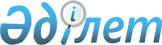 Об утверждении квалификационных требований, предъявляемых к образовательной деятельности организаций, предоставляющих высшее и (или) послевузовское образование, и перечня документов, подтверждающих соответствие имПриказ Министра науки и высшего образования Республики Казахстан от 5 января 2024 года № 4. Зарегистрирован в Министерстве юстиции Республики Казахстан 8 января 2024 года № 33892
      Примечание ИЗПИ!      Порядок введения в действие см. п. 5.
      В соответствии с подпунктом 1-1) пункта 1 статьи 12 Закона Республики Казахстан "О разрешениях и уведомлениях", подпунктом 176) пункта 15 Положения о Министерстве науки и высшего образования Республики Казахстан, утвержденным Постановлением Правительства Республики Казахстан от 19 августа 2022 года № 580 ПРИКАЗЫВАЮ:
      1. Утвердить квалификационные требования, предъявляемые к образовательной деятельности организаций, предоставляющих высшее и (или) послевузовское образование, и перечень документов, подтверждающих соответствие им согласно приложению 1 к настоящему приказу.
      2. Признать утратившими силу некоторые приказы по перечню согласно приложению 2 к настоящему приказу.
      3. Комитету по обеспечению качества в сфере науки и высшего образования Министерства науки и высшего образования Республики Казахстан в установленном законодательством Республики Казахстан порядке обеспечить:
      1) государственную регистрацию настоящего приказа в Министерстве юстиции Республики Казахстан;
      2) размещение настоящего приказа на Интернет-ресурсе Министерства науки и высшего образования Республики Казахстан после его официального опубликования.
      4. Контроль за исполнением настоящего приказа возложить на курирующего вице-министра науки и высшего образования Республики Казахстан.
      5. Настоящий приказ вводится в действие по истечении шестидесяти календарных дней после дня его первого официального опубликования.
      "СОГЛАСОВАНО"Министерство сельского хозяйстваРеспублики Казахстан
      "СОГЛАСОВАНО"Министерство юстицииРеспублики Казахстан
      "СОГЛАСОВАНО"Министерство здравоохраненияРеспублики Казахстан
      "СОГЛАСОВАНО"Министерство внутренних делРеспублики Казахстан
      "СОГЛАСОВАНО"Министерство обороныРеспублики Казахстан
      "СОГЛАСОВАНО"Министерство культуры и информацииРеспублики Казахстан
      "СОГЛАСОВАНО"Министерство по чрезвычайным ситуациямРеспублики Казахстан
      "СОГЛАСОВАНО"Министерство туризма и спортаРеспублики Казахстан
      "СОГЛАСОВАНО"Министерство национальной экономикиРеспублики Казахстан
      "СОГЛАСОВАНО"Министерство цифрового развития, инновацийи аэрокосмической промышленностиРеспублики Казахстан
      "СОГЛАСОВАНО"Генеральная ПрокуратураРеспублики Казахстан
      "СОГЛАСОВАНО"Верховный СудРеспублики Казахстан
      "СОГЛАСОВАНО"Комитет национальной безопасностиРеспублики Казахстан Квалификационные требования, предъявляемые к образовательной деятельности организаций, предоставляющих высшее и (или) послевузовское образование, и перечень документов, подтверждающих соответствие им
      Сокращения и обозначения, используемые в настоящих квалификационных требованиях, предъявляемые при лицензировании образовательной деятельности и перечне документов, подтверждающих соответствие им:
      1) ИС ГБД "Е-лицензирование" – информационная система, содержащая сведения о выданных, переоформленных, приостановленных, возобновленных и прекративших действие лицензиях лицензиатов, которая централизованно формирует идентификационный номер лицензий, выдаваемых лицензиарами;
      2) ИС ГБД "Регистр недвижимости" – информационная система, предназначенная для автоматизированного сбора (ввода), обработки, актуализации, хранения и анализа сведений в сфере государственной регистрации и учета прав на недвижимое имущество. Сведения о наличии фонда учебной, учебно-методической и научной литературы
_________________________________________________________________
(наименование организации образования) (по состоянию на ________)
      * при получении лицензии на онлайн-обучение предоставляются сведения о литературе в электронных изданиях** для направления подготовки кадров "Здравоохранение"Руководитель организации образования ______________________________________(Фамилия, имя, отчество (при его наличии) (подпись) Сведения о наличии медицинского обслуживания, в том числе о наличии оснащенного медицинского пункта и лицензии на медицинскую деятельность
      ______________________________________________________________________(наименование организации образования/здравоохранения) (по состоянию на ________)
      *Статус лицензии проверяется с использованием ИС ГБД "Е-лицензирование".Руководитель организации образования _______________________________________(Фамилия, имя, отчество (при его наличии) (подпись) Сведения о наличии объекта питания, санитарно-эпидемиологического заключения уполномоченного органа в сфере санитарно-эпидемиологического благополучия населения на объект питания
      ______________________________________________________________(наименование организации образования) (по состоянию на ________)
      Руководитель организации образования ______________________________________(Фамилия, имя, отчество (при его наличии) (подпись) Сведения о полезной учебной площади, наличии материально-технической базы
________________________________________________________________________
(наименование организации образования) (по состоянию на ________)
      Руководитель организации образования _______________________________________(Фамилия, имя, отчество (при его наличии) (подпись)Примечание:*Информация о зарегистрированных правах на недвижимое имущество и его технических характеристиках не представляется при наличии возможности получения данных из ИС ГБД "Регистр недвижимости".** при получении лицензии или переоформлении лицензии в связи с реорганизацией ОВПО, соответствие квалификационным требованиям по площади учебных помещений определяется исходя из норм, установленных Санитарными правилами, с учетом сменности учебных занятий. Сведения об укомплектованности преподавательскими кадрами образовательных
программ по направлению подготовки кадров
____________________________________________________________________
(наименование организации образования) (по состоянию на ___________)
      продолжение таблицы
      Руководитель организации образования _____________________________________(Фамилия, имя, отчество (при его наличии) (подпись)* не распространяется на ОВПО, реализующих подготовку кадров в области "Национальная безопасность и военное дело". Сведения о материально-техническом обеспечении образовательного процесса, в том числе о наличии компьютеров, лабораторного оборудования, технических средств обучения, программных обеспечении и информационных систем
      Руководитель организации образования _______________________________________(Фамилия, имя, отчество (при его наличии) (подпись)Примечание:*для направления подготовки кадров "Здравоохранение"**для направления подготовки кадров "Архитектура и строительство" Сведения о соответствии минимальных затрат на одного обучающего на соответствующий учебный год*
      Руководитель организации образования _______________________________________(Фамилия, имя, отчество (при его наличии) (подпись)Примечание*при получении лицензии по направлениям подготовки кадров магистратуры необходимо указывать сумму затрат отдельно для научно-педагогической магистратуры, отдельно для профильной магистратуры.
      (подпись) Сведения о повышении квалификации преподавателей в соответствии с профилем преподаваемых дисциплин, а также в области менеджмента для руководителей организаций образования
      Руководитель организации образования ______________________________(Фамилия, имя, отчество (при его наличии) (подпись) Сведения о наличии специализированной научно-технической/научно-методической/клинической/экспериментальной базы, творческих мастерских, концертных, выставочных залов*
      Руководитель организации образования _______________________________________(Фамилия, имя, отчество (при его наличии) (подпись)*Примечание: информация представляется в разрезе направлений подготовки кадров. Сведения об осуществляющих научное руководство научных руководителях по направлению подготовки кадров с указанием стажа работы, научных публикаций и подготовленного учебника или учебного пособия
      Руководитель организации образования _______________________________________(Фамилия, имя, отчество (при его наличии) (подпись)Примечание:*для ОВПО, реализующих подготовку кадров в области "Национальная безопасность и военное дело"**при получении лицензии филиалами зарубежных организаций образования, сведения о научных публикациях предоставляются только по международным рецензируемым научным журналам Сведения об укомплектованности наставниками
(для направления подготовки кадров "Здравоохранение")
____________________________________________________________________
(наименование организации образования) (по состоянию на ___________)
      Руководитель организации образования _________________________________(Фамилия, имя, отчество (при его наличии) Перечень утративших силу некоторых приказов
      1. Приказ Министра образования и науки Республики Казахстан от 17 июня 2015 года № 391 "Об утверждении квалификационных требований, предъявляемых к образовательной деятельности, и перечня документов, подтверждающих соответствие им" (зарегистрирован в Реестре государственной регистрации нормативных правовых актов под № 11716).
      2. Приказ исполняющего обязанности Министра образования и науки Республики Казахстан от 11 марта 2016 года № 194 "О внесении изменений в приказ Министра образования и науки Республики Казахстан от 17 июня 2015 года № 391 "Об утверждении квалификационных требований, предъявляемых к образовательной деятельности, и перечня документов, подтверждающих соответствие им" (зарегистрирован в Реестре государственной регистрации нормативных правовых актов под № 13733).
      3. Приказ Министра образования и науки Республики Казахстан от 20 сентября 2016 года № 568 "О внесении изменений в приказ Министра образования и науки Республики Казахстан от 17 июня 2015 года № 391 "Об утверждении квалификационных требований, предъявляемых к образовательной деятельности, и перечня документов, подтверждающих соответствие им" (зарегистрирован в Реестре государственной регистрации нормативных правовых актов под № 14453).
      4. Приказ исполняющего обязанности Министра образования и науки Республики Казахстан от 28 декабря 2017 года № 657 "О внесении изменений в приказ Министра образования и науки Республики Казахстан от 17 июня 2015 года № 391 "Об утверждении квалификационных требований, предъявляемых к образовательной деятельности, и перечня документов, подтверждающих соответствие им" (зарегистрирован в Реестре государственной регистрации нормативных правовых актов под № 16737).
      5. Приказ Министра образования и науки Республики Казахстан от 16 ноября 2018 года № 634 "О внесении изменений и дополнений в приказ Министра образования и науки Республики Казахстан от 17 июня 2015 года № 391 "Об утверждении квалификационных требований, предъявляемых к образовательной деятельности, и перечня документов, подтверждающих соответствие им" (зарегистрирован в Реестре государственной регистрации нормативных правовых актов под № 17764).
      6. Приказ Министра образования и науки Республики Казахстан от 5 июня 2020 года № 231 "О внесении изменения в приказ Министра образования и науки Республики Казахстан от 17 июня 2015 года № 391 "Об утверждении квалификационных требований, предъявляемых к образовательной деятельности, и перечня документов, подтверждающих соответствие им" (зарегистрирован в Реестре государственной регистрации нормативных правовых актов под № 20827).
      7. Приказ исполняющего обязанности Министра образования и науки Республики Казахстан от 14 июля 2021 года № 339 "О внесении изменения в приказ Министра образования и науки Республики Казахстан от 17 июня 2015 года № 391 "Об утверждении квалификационных требований, предъявляемых к образовательной деятельности, и перечня документов, подтверждающих соответствие им" (зарегистрирован в Реестре государственной регистрации нормативных правовых актов под № 23542).
      8. Приказ исполняющего обязанности Министра науки и высшего образования Республики Казахстан от 24 ноября 2022 года № 152 "О внесении изменений в приказ Министра образования и науки Республики Казахстан от 17 июня 2015 года № 391 "Об утверждении квалификационных требований, предъявляемых к образовательной деятельности, и перечня документов, подтверждающих соответствие им" (зарегистрирован в Реестре государственной регистрации нормативных правовых актов под № 30720).
      9. Приказ исполняющего обязанности Министра науки и высшего образования Республики Казахстан от 20 января 2023 года № 22 "О внесении изменения в приказ исполняющего обязанности Министра науки и высшего образования Республики Казахстан от 24 ноября 2022 года №152 "О внесении изменений в приказ Министра образования и науки Республики Казахстан от 17 июня 2015 года № 391 "Об утверждении квалификационных требований, предъявляемых к образовательной деятельности, и перечня документов, подтверждающих соответствие им" (зарегистрирован в Реестре государственной регистрации нормативных правовых актов под № 31751).
					© 2012. РГП на ПХВ «Институт законодательства и правовой информации Республики Казахстан» Министерства юстиции Республики Казахстан
				
      Министр наукии высшего образованияРеспублики Казахстан

С. Нурбек
Приложение 1 к приказу
Министра науки
и высшего образования
Республики Казахстан
от 5 января 2024 года № 4
1. Базовые квалификационные требования, предъявляемые к образовательной деятельности организаций высшего и (или) послевузовского образования (далее - ОВПО)
1. Базовые квалификационные требования, предъявляемые к образовательной деятельности организаций высшего и (или) послевузовского образования (далее - ОВПО)
1. Базовые квалификационные требования, предъявляемые к образовательной деятельности организаций высшего и (или) послевузовского образования (далее - ОВПО)
1. Базовые квалификационные требования, предъявляемые к образовательной деятельности организаций высшего и (или) послевузовского образования (далее - ОВПО)
№ п/п
Квалификационные требования, предъявляемые к образовательной деятельности
Документы, подтверждающие соответствие квалификационным требованиям
Примечание
1
Наличие образовательной программы, внесенной в Реестр образовательных программ уполномоченного органа в области науки и высшего образования в соответствии с приказом Министра науки и высшего образования Республики Казахстан от 12 октября 2022 года № 106 "Об утверждении Правил ведения реестра образовательных программ, реализуемых организациями высшего и (или) послевузовского образования, а также основания включения в реестр образовательных программ и исключения из него" (зарегистрирован в Реестре государственной регистрации нормативных правовых актов под № 30139) (далее – приказ № 106), разработанной в соответствии с приказом Министра науки и высшего образования Республики Казахстан от 20 июля 2022 года № 2 "Об утверждении государственных общеобязательных стандартов высшего и послевузовского образования" (зарегистрирован в Реестре государственной регистрации нормативных правовых актов под № 28916) (далее – приказ № 2) и (или) приказами министра здравоохранения Республики Казахстан от 4 июля 2022 года № ҚР ДСМ-63 "Об утверждении государственных общеобязательных стандартов по уровням образования в области здравоохранения" (зарегистрирован в Реестре государственной регистрации нормативных правовых актов под № 28716) (далее – приказ № ҚР ДСМ-63) и от 9 января 2023 года № 4 "Об утверждении типовых учебных программ по медицинским и фармацевтическим специальностям" (зарегистрирован в Реестре государственной регистрации нормативных правовых актов под № 31672) (далее – приказ № 4).
Копия образовательной программы, внесенной в реестр образовательных программ уполномоченного органа в области науки и высшего образования по направлению подготовки кадров, разработанной на государственном языке и языке(ах) обучения на полный период обучения согласно приказу № 2 и(или) приказу № ҚР ДСМ-63 и приказу № 4.Для ОВПО, реализующих подготовку кадров в области "Национальная безопасность и военное дело", а также Академии правосудия при Верховном Суде Республики Казахстан - копия образовательной программы, учебного плана по направлению подготовки кадров, разработанных на полный период обучения на государственном языке и языке(ах) обучения в соответствии с приказом № 2.
Для образовательных программ непрерывного интегрированного медицинского образования по медицине, педиатрии и стоматологии направления подготовки кадров "Здравоохранение" - наличие приложений к лицензии на уровни бакалариата, магистратуры и резидентуры.
2
2.1. Наличие библиотечного фонда учебной, учебно-методической и научной литературы в формате печатных и (или) электронных изданий, обеспечивающих 100 % дисциплин образовательных программ по языкам обучения (для направлений подготовки кадров области "Национальная безопасность и военное дело" - за исключением дисциплин профилирующего цикла).2.2. Обеспечение ежегодного обновления не менее 3 % фонда учебной литературы в разрезе дисциплин образовательных программ; для ОВПО в организационно-правовой форме республиканского государственного учреждения – ежегодное обновление не менее 1 % фонда учебной литературы в разрезе дисциплин образовательных программ.2.3. Наличие договоров (соглашений) с библиотеками и научными организациями на совместное использование библиотечных фондов (доступ к электронной базе или информационным ресурсам).2.4. По направлению подготовки кадров "Здравоохранение" - в том числе наличие институциональной подписки на международные базы данных по доказательной медицине.
Сведения о наличии фонда учебной, учебно-методической и научной литературы (по форме согласно приложению 1 к настоящим квалификационным требованиям).Копии документов, подтверждающих ежегодное обновление фонда учебной литературы.Копии договоров (соглашений) (не менее двух) с библиотеками и научными организациями на совместное использование библиотечных фондов
3
Обеспеченность учебных корпусов ОВПО оборудованными медицинскими пунктами (за исключением резидентуры). Наличие лицензии на медицинскую деятельность. Для ОВПО, реализующих подготовку кадров в области "Национальная безопасность и военное дело" - наличие медицинского обслуживания обучающихся.
Сведения о наличии медицинского обслуживания, в том числе о наличии оснащенного медицинского пункта и лицензии на медицинскую деятельность (по форме согласно приложению 2 к настоящим квалификационным требованиям).Копия документа, подтверждающего обеспечение медицинского обслуживания обучающихся организацией здравоохранения.
Допускается наличие одного медицинского пункта при соединении учебных корпусов внутренними переходами, за исключением ОВПО, реализующих подготовку кадров в области "Национальная безопасность и военное дело".
4
Создание условий для питания обучающихся в учебных корпусах ОВПО. Для ОВПО, реализующих подготовку кадров в области "Национальная безопасность и военное дело" – наличие объекта питания для обучающихся.
Сведения о наличии объекта питания, санитарно-эпидемиологического заключения уполномоченного органа в сфере санитарно-эпидемиологического благополучия населения на объект питания (по форме согласно приложению 3 к настоящим квалификационным требованиям).
Допускается наличие одного объекта питания при соединении учебных корпусов внутренними переходами, за исключением ОВПО, реализующих подготовку кадров в области "Национальная безопасность и военное дело".
5
5.1. Наличие необходимых зданий (учебные корпуса), обеспечивающих качество образовательных услуг:1) собственные либо принадлежащие на праве хозяйственного ведения или оперативного управления, или доверительного управления для ОВПО с участием государственных органов или квазигосударственных организаций не менее 5 %;2) с учебными помещениями с площадью, соответствующей Санитарным правилам, утвержденным приказом министра здравоохранения Республики Казахстан от 5 августа 2021 года № ҚР ДСМ-76 "Санитарно-эпидемиологические требования к объектам образования" (зарегистрирован в Реестре государственной регистрации нормативных правовых актов под № 23890) (далее – Санитарные правила);3) соответствующие правилам пожарной безопасности, согласно приказу министра по чрезвычайным ситуациям Республики Казахстан от 21 февраля 2022 года № 55 "Об утверждении Правил пожарной безопасности" (зарегистрирован в Реестре государственной регистрации нормативных правовых актов под № 26867) (далее – приказ № 55);4) обеспеченные видеонаблюдением помещений и прилегающих территорий ОВПО, согласно постановлению Правительства Республики Казахстан от 06 мая 2021 года № 305 "Об утверждении требований к организации антитеррористической защиты объектов, уязвимых в террористическом отношении" (далее – Постановление № 305).5.2. Наличие уведомления о начале деятельности (эксплуатации) объекта незначительной эпидемической значимости, направленное в государственный орган в сфере санитарно-эпидемиологического благополучия населения по месту нахождения ОВПО в соответствии со статьей 24 Кодекса Республики Казахстан "О здоровье народа и системе здравоохранения" (далее – Кодекс).5.3. В том числе:по направлению подготовки кадров "Здравоохранение" – обеспеченность собственными либо принадлежащими на праве хозяйственного ведения или оперативного управления или доверительного управления аккредитованными клиническими базами, или функционирующими на основе договора с научными организациями и организациями здравоохранения, имеющими аккредитованные клинические базы, клиниками организаций образования в области здравоохранения, университетскими больницами, базами резидентуры для программ медицинского образования, реализуемых по медицинским специальностям;по направлению подготовки кадров "Архитектура и строительство" – наличие специализированных аудиторий (по строительным материалам и строительной физике; для студийных занятий; макетной мастерской с фондом гипсовых фигур, архитектурных деталей, мольбертов и др.) и лабораторий, оборудованных 3D принтерами с расходными материалами;по направлениям подготовки кадров области "Национальная безопасность и военное дело" – наличие полигона, соответствующего профилю подготовки и стрелкового тира (виртуальный тир);по направлению подготовки кадров "Право" - наличие криминалистического полигона и зала судебных заседаний.
Сведения о полезной учебной площади, наличии материально-технической базы (по форме согласно приложению 4 к настоящим квалификационным требованиям).
При получении лицензии или переоформлении лицензии в связи с реорганизацией организации образования расчет площади производится исходя из норм, установленных Санитарными правилами, с учетом сменности учебных занятий.
5
5.1. Наличие необходимых зданий (учебные корпуса), обеспечивающих качество образовательных услуг:1) собственные либо принадлежащие на праве хозяйственного ведения или оперативного управления, или доверительного управления для ОВПО с участием государственных органов или квазигосударственных организаций не менее 5 %;2) с учебными помещениями с площадью, соответствующей Санитарным правилам, утвержденным приказом министра здравоохранения Республики Казахстан от 5 августа 2021 года № ҚР ДСМ-76 "Санитарно-эпидемиологические требования к объектам образования" (зарегистрирован в Реестре государственной регистрации нормативных правовых актов под № 23890) (далее – Санитарные правила);3) соответствующие правилам пожарной безопасности, согласно приказу министра по чрезвычайным ситуациям Республики Казахстан от 21 февраля 2022 года № 55 "Об утверждении Правил пожарной безопасности" (зарегистрирован в Реестре государственной регистрации нормативных правовых актов под № 26867) (далее – приказ № 55);4) обеспеченные видеонаблюдением помещений и прилегающих территорий ОВПО, согласно постановлению Правительства Республики Казахстан от 06 мая 2021 года № 305 "Об утверждении требований к организации антитеррористической защиты объектов, уязвимых в террористическом отношении" (далее – Постановление № 305).5.2. Наличие уведомления о начале деятельности (эксплуатации) объекта незначительной эпидемической значимости, направленное в государственный орган в сфере санитарно-эпидемиологического благополучия населения по месту нахождения ОВПО в соответствии со статьей 24 Кодекса Республики Казахстан "О здоровье народа и системе здравоохранения" (далее – Кодекс).5.3. В том числе:по направлению подготовки кадров "Здравоохранение" – обеспеченность собственными либо принадлежащими на праве хозяйственного ведения или оперативного управления или доверительного управления аккредитованными клиническими базами, или функционирующими на основе договора с научными организациями и организациями здравоохранения, имеющими аккредитованные клинические базы, клиниками организаций образования в области здравоохранения, университетскими больницами, базами резидентуры для программ медицинского образования, реализуемых по медицинским специальностям;по направлению подготовки кадров "Архитектура и строительство" – наличие специализированных аудиторий (по строительным материалам и строительной физике; для студийных занятий; макетной мастерской с фондом гипсовых фигур, архитектурных деталей, мольбертов и др.) и лабораторий, оборудованных 3D принтерами с расходными материалами;по направлениям подготовки кадров области "Национальная безопасность и военное дело" – наличие полигона, соответствующего профилю подготовки и стрелкового тира (виртуальный тир);по направлению подготовки кадров "Право" - наличие криминалистического полигона и зала судебных заседаний.
Копии документов, подтверждающих право хозяйственного ведения или оперативного управления или доверительного управления на здания (учебные корпуса), клиники.Копия договоров (соглашений) с организацией, обеспечивающей исправность пожарного оборудования и документа, подтверждающего соответствие правилам пожарной безопасности.Копия уведомления о начале деятельности (эксплуатации) объекта незначительной эпидемической значимости.По направлению подготовки кадров "Здравоохранение" - копии договоров (соглашений) (не менее двух) по клинической базе, включая взрослые и детские профили (согласно приказу министра здравоохранения Республики Казахстан от 25 мая 2021 года № ҚР ДСМ – 43 "Об утверждении перечня медицинских специальностей программ резидентуры" (зарегистрирован в Реестре государственной регистрации нормативных правовых актов под № 22844) (далее – приказ № ҚР ДСМ-43), охватывающих период обучения обучающихся и имеющих аккредитацию в области здравоохранения в соответствии с профилем образовательной программы.
При получении лицензии или переоформлении лицензии в связи с реорганизацией организации образования расчет площади производится исходя из норм, установленных Санитарными правилами, с учетом сменности учебных занятий.
6
Создание равных условий и безбарьерного доступа к образовательным услугам для обучающихся с особыми образовательными потребностями:1) наличие входных путей, средств информационно-навигационной поддержки, дублирование лестниц пандусами или подъемными устройствами, оборудование лестниц и пандусов поручнями, окрашивание контрастной краской дверей и лестниц, выделение мест для парковки автотранспортных средств для лиц с инвалидностью;2) наличие специального кабинета, оборудованного средствами обучения, учебной литературой, адаптированными программными обеспечениями;3) наличие специалистов, прошедших курсы повышения квалификации или стажировки/переподготовки по методике инклюзивного образования.
Сведения о полезной учебной площади, наличии материально-технической базы (по форме согласно приложению 4 к настоящим квалификационным требованиям).Сведения об укомплектованности преподавательскими кадрами образовательных программ по направлению подготовки кадров (по форме согласно приложению 5 к настоящим квалификационным требованиям).
Квалификационное требование не распространяется на ОВПО, реализующих подготовку кадров в области "Национальная безопасность и военное дело", а также Академию правосудия при Верховном Суде Республики Казахстан.
7
7.1. Доступность широкополосного интернета, включая беспроводные технологии;7.2. Наличие компьютерных кабинетов, компьютеров, специализированных лицензионных программных обеспечений, необходимых для реализации образовательных программ;7.3. Наличие учебно-лабораторной и материально-технической базы, технических средств обучения и оборудования, необходимых для реализации образовательных программ;7.4. Наличие информационной системы управления образованием с актуальными базами данных в соответствии с формами, предназначенных для сбора административных данных, предоставляемых организациями высшего и (или) послевузовского образования в рамках образовательного мониторинга, утвержденными приказом Министра науки и высшего образования Республики Казахстан от 27 февраля 2023 года № 84 "Об утверждении форм, предназначенных для сбора административных данных, предоставляемых организациями высшего и (или) послевузовского образования в рамках образовательного мониторинга) (зарегистрирован в Реестре государственной регистрации нормативных правовых актов под № 31973) (далее – приказ № 84), и соответствие фактических данных сведениям единой платформы высшего образования (далее - ЕПВО), для ОВПО, реализующих подготовку кадров в области "Национальная безопасность и военное дело", а также Академии правосудия при Верховном Суде Республики Казахстан - по отдельным формам ЕПВО.7.5. Наличие доменного имени третьего уровня в зоне edu.kz.7.6. В том числе:по направлению подготовки кадров "Здравоохранение" – наличие симуляционного кабинета (центра), оснащенного для овладения компетенциями в соответствии с приказом № ҚР ДСМ-63 и приказом № 4;по направлению подготовки кадров "Архитектура и строительство" - наличие специализированных программных комплексов, реализующих технологию информационного моделирования.
Сведения о материально-техническом обеспечении образовательного процесса, в том числе о наличии компьютеров, лабораторного оборудования, технических средств обучения, программных обеспечении и информационных систем (по форме согласно приложению 6 к настоящим квалификационным требованиям).
Квалификационное требование "включая беспроводные технологии" не распространяется на ОВПО, реализующих подготовку кадров в области "Национальная безопасность и военное дело".Квалификационное требование по наличию информационной системы управления образованием с актуальными базами данных в соответствии с формами согласно приказу № 84, и соответствие фактических данных с ЕПВО, по наличию доменного имени третьего уровня не распространяются на организации образования, подведомственные органам национальной безопасности Республики Казахстан
8
Соответствие минимальных затрат ОВПО на 1 (одного) обучающегося на платной основе, составляющих не менее 50 % от стоимости государственного образовательного заказа на подготовку кадров с высшим и (или) послевузовским образованием на соответствующий учебный год, утвержденный уполномоченным органом в области науки и высшего образования, уполномоченным органом в области здравоохранения.
Сведения о соответствии минимальных затрат на 1 (одного) обучающегося на соответствующий учебный год (по форме согласно приложению 7 к настоящим квалификационным требованиям).
Квалификационные требования не распространяются на ОВПО в организационно-правовой форме республиканского государственного учреждения
9
9.1. Обеспечение прохождения преподавателями, для которых основным местом работы является ОВПО, повышения квалификации в соответствии с профилем преподаваемых дисциплин не реже 1 (одного) раза в 3 (три) года и объемом не менее 72 (семидесяти двух) часов за курс обучения, в том числе:по направлению подготовки кадров "Архитектура и строительство" - по профилю преподаваемых дисциплин в научно-исследовательских, изыскательских, проектных и производственных организациях;по направлению подготовки кадров "Искусство" - по профилю преподаваемых дисциплин в образовательных, творческих, научно-исследовательских и других организациях сферы культуры и искусства.9.2. Обеспечение повышения квалификации руководителей ОВПО и его заместителя(ей) в области менеджмента не реже 1 (одного) раза в 3 (три) года.9.3. По направлению подготовки кадров "Здравоохранение" – обеспечение повышения квалификации в соответствии с Правилами дополнительного и неформального образования специалистов в области здравоохранения и признания результатов обучения, полученных через дополнительное и неформальное образование, утвержденными приказом Министра здравоохранения Республики Казахстан от 21 декабря 2020 года № ҚР ДСМ-303/2020 (зарегистрирован в Реестре государственной регистрации нормативных правовых актов под № 21847).
Сведения о повышении квалификации преподавателей в соответствии с профилем преподаваемых дисциплин и руководителей ОВПО в области менеджмента (по форме согласно приложению 8 к настоящим квалификационным требованиям).Документы, подтверждающие прохождение курса повышения квалификации, в том числе: сертификат с указанием темы курса, объема освоенных часов, периода прохождения курса, отчет слушателя по итогам курса (за исключением случаев, когда в содержании курса имеются сведения ограниченного доступа).
Для ОВПО, реализующих подготовку кадров в области "Национальная безопасность и военное дело", а также Академии правосудия при Верховном Суде Республики Казахстан – повышение квалификации преподавателей в соответствии с профилем преподаваемых дисциплин или по методике преподавания с объемом не менее 36 (тридцати шести) академических часов за курс обучения.
10
Обеспеченность специализированной научно-технической и (или) научно-методической и (или) творческой и (или) экспериментальной базой по направлению подготовки кадров в соответствии с образовательной программой.
Сведения о наличии специализированной научно-технической/научно-методической/ клинической/ экспериментальной базы, творческих мастерских, концертных, выставочных залов (по форме согласно приложению 9 к настоящим квалификационным требованиям).
11
Создание условий для проживания (обеспечение общежитиями/хостелами/ гостиницами, соответствующим требованиям Санитарных правил) нуждающимся обучающимся.
Сведения о наличии общежитий и/или договоров с хостелами/ гостиницами, утвержденных руководителем ОВПО.Сведения о санитарно-эпидемиологическом заключении о соответствии помещений для проживания обучающихся требованиям нормативных правовых актов в сфере санитарно-эпидемиологического благополучия населения.Соответствие сведений в ЕПВО фактическим данным.
Квалификационные требования не распространяются на ОВПО, реализующих подготовку кадров в области "Национальная безопасность и военное дело", а также Академию правосудия при Верховном Суде Республики Казахстан.
12
Использование компьютерной программы для проверки наличия заимствованного материала и использования текста с синонимической заменой слов и выражений без изменения смысла (парафраз), включая использование текста, переведенного с другого языка.Наличие функционирующей электронной базы данных (архив) выданных документов об образовании, а также дипломных работ (проектов), магистерских диссертаций (доступ к электронной базе или информационным ресурсам).
Документ, подтверждающий наличие компьютерной программы для проверки наличия заимствованного материала и использования текста с синонимической заменой слов и выражений без изменения смысла (парафраз), включая использование текста, переведенного с другого языка.Ссылка на тестовый доступ функционирующей электронной базе данных (архив) выданных документов об образовании, дипломных работ (проектов), магистерских диссертаций.
Квалификационные требования не распространяются на ОВПО, реализующих подготовку кадров в области "Национальная безопасность и военное дело", а также Академию правосудия при Верховном Суде Республики Казахстан.
2. Профилирующие квалификационные требования, предъявляемые к образовательной деятельности ОВПО
2. Профилирующие квалификационные требования, предъявляемые к образовательной деятельности ОВПО
2. Профилирующие квалификационные требования, предъявляемые к образовательной деятельности ОВПО
2. Профилирующие квалификационные требования, предъявляемые к образовательной деятельности ОВПО
2.1 Для реализации образовательных программ высшего образования, с присуждением академической степени "бакалавр"
2.1 Для реализации образовательных программ высшего образования, с присуждением академической степени "бакалавр"
2.1 Для реализации образовательных программ высшего образования, с присуждением академической степени "бакалавр"
2.1 Для реализации образовательных программ высшего образования, с присуждением академической степени "бакалавр"
№ п/п
Квалификационные требования, предъявляемые к образовательной деятельности
Документы, подтверждающие соответствие квалификационным требованиям
Примечание
13
13.1. Наличие преподавателей в соответствии с дисциплинами образовательных программ;13.2. Соответствие образования преподавателей и (или) их ученой степени и (или) степени (академической) доктора философии PhD/доктора по профилю и (или) ученого звания, выданных/признанных уполномоченным органом в области науки и высшего образования, профилю преподаваемых дисциплин;13.3. Доля преподавателей, для которых основным местом работы является ОВПО, от общего числа преподавателей по образовательным программам направлений подготовки кадров:"Бизнес и управление", "Искусство", "Сфера обслуживания", "Стандартизация, сертификация и метрология (по отраслям)", "Информационные и коммуникационные технологии", "Журналистика и информация", а также для ОВПО, реализующих образовательные программы в сфере гражданской авиации и подготовку кадров в области "Национальная безопасность и военное дело" – не менее 40 %;по образовательным программам иных направлений подготовки кадров – не менее 60 %.13.4. Доля преподавателей (за исключением преподавателей цикла общеобразовательных дисциплин) по совместительству, занимающихся по основному месту работы практической профессиональной деятельностью по профилю преподаваемых дисциплин, со стажем работы по направлению подготовки кадров не менее 3 (трех) лет за последние 10 (десять) лет от общего числа преподавателей дисциплин циклов базового и профилирующего по образовательной программе направления подготовки кадров - не менее 10 %;по направлению подготовки кадров "Здравоохранение", - в том числе наличие клинических наставников, соответствующих требованиям согласно приказу Министра здравоохранения Республики Казахстан от 21 декабря 2020 года № ҚР ДСМ-304/2020 "Об утверждении положений о клинической базе, клинике организации образования в области здравоохранения, университетской больнице, базе резидентуры, интегрированном академическом медицинском центре и требований, предъявляемых к ним" (зарегистрирован в Реестре государственной регистрации нормативных правовых актов под № 21848).
Сведения об укомплектованности преподавательскими кадрами образовательных программ по направлению подготовки кадров (по форме согласно приложению 5 к настоящим квалификационным требованиям).
Профиль дисциплины определяется в соответствии с Классификатором направлений подготовки кадров с высшим и послевузовским образованием и (или) Классификатором научных направлений, утверждаемых согласно закону РК "О науке", с учетом содержания дисциплины, характеристики сферы изучения.Квалификационные требования в части преподавателей по совместительству, соответствия образования преподавателей профилю преподаваемых дисциплин цикла общеобразовательных дисциплин, не распространяются на ОВПО, реализующих подготовку кадров в области "Национальная безопасность и военное дело".
14
14.1. По образовательным программам направления подготовки кадров "Архитектура и строительство" - доля преподавателей профильных дисциплин с опытом практической работы не менее 3 (трех) лет за последние 10 (десять) лет на производстве (в том числе в составе проектных групп), соответствующим профилю преподаваемых дисциплин, от общего числа преподавателей профильных дисциплин по образовательным программам направления подготовки кадров – не менее 40 %;14.2. По образовательным программам направления подготовки кадров "Здравоохранение" - доля преподавателей профильных дисциплин с опытом клинической работы в организациях здравоохранения и (или) практической работы в организациях санитарно-эпидемиологической службы, фармацевтических организациях не менее 3 (трех) лет за последние 10 (десять) лет от общего числа преподавателей профильных дисциплин по образовательным программам направления подготовки кадров – не менее 50 %.14.3. По образовательным программам направления подготовки кадров "Право" - доля преподавателей профильных дисциплин с опытом практической работы не менее 3 (трех) лет за последние 10 (десять) лет в сфере юриспруденции по профилю преподаваемых дисциплин, от общего числа преподавателей профильных дисциплин по образовательным программам направления подготовки кадров – не менее 60 %.
Сведения об укомплектованности преподавательскими кадрами образовательных программ по направлению подготовки кадров (по форме согласно приложению 5 к настоящим квалификационным требованиям).
15
15.1. Доля преподавателей по образовательным программам направления подготовки кадров, для которых основным местом работы является ОВПО, с ученой степенью и (или) степенью (академической) доктора философии PhD/доктора по профилю и(или) ученым званием, выданными/признанными уполномоченным органом в области науки и высшего образования и (или) преподавателей, удостоенных спортивного звания "Заслуженный тренер Республики Казахстан" (дополнительно для направления подготовки кадров "Искусство" - удостоенных почетных званий и государственных наград Республики Казахстан по профилю подготовки кадров): по направлениям подготовки кадров "Педагогические науки", "Право" – не менее 50 % от общего числа преподавателей по образовательным программам направления подготовки кадров; по направлениям подготовки кадров "Сфера обслуживания", "Информационные и коммуникационные технологии", "Журналистика и информация" – не менее 30 % от общего числа преподавателей по образовательным программам направления подготовки кадров; по иным направлениям подготовки кадров – не менее 40 % от общего числа преподавателей по образовательным программам направления подготовки кадров.15.2. По направлению подготовки кадров "Здравоохранение": доля преподавателей, для которых основным местом работы является ОВПО, с ученой степенью и (или) степенью (академической) доктора философии PhD/доктора по профилю и(или) ученым званием, выданными/признанными уполномоченным органом в области науки и высшего образования от общего числа преподавателей по образовательным программам направления подготовки кадров – не менее 40 %, доля преподавателей со степенью "магистр" и/или преподавателей базовых и профильных дисциплин, окончивших резидентуру и(или) с высшей/первой квалификационной категорией врача и(или) со стажем клинической работы не менее 5 лет за последние 10 лет, для которых основным местом работы является ОВПО, от общего числа преподавателей по образовательным программам направления подготовки кадров – не более 60 %.15.3. Для направлений подготовки кадров области "Национальная безопасность и военное дело" - доля преподавателей, для которых основным местом работы является ОВПО: с ученой степенью и (или) степенью (академической) доктора философии PhD/доктора по профилю и (или) ученым званием, выданными/признанными уполномоченным органом в области науки и высшего образования и/или в воинском (специальном) звании не ниже подполковника с педагогическим стажем не менее 3 (трех) лет за последние 10 (десять) лет, от общего числа преподавателей по образовательным программам направления подготовки кадров – не менее 40 %.15.4. Доля преподавателей профильных дисциплин по образовательным программам направления подготовки кадров области образования "Педагогические науки", для которых основным местом работы является ОВПО, проводящих научные исследования на базе организаций дошкольного воспитания и обучения и среднего образования – не менее 10 %.
Сведения об укомплектованности преподавательскими кадрами образовательных программ по направлению подготовки кадров (по форме согласно приложению 5 к настоящим квалификационным требованиям).
16
Осуществление руководства дипломными работами (проектами) обучающихся преподавателями соответствующего профиля и (или) специалистами, осуществляющих трудовую деятельность по профилю подготовки со стажем работы не менее 10 (десяти) лет.
Сведения об осуществляющих руководство дипломными работами (проектами) обучающихся преподавателях и (или) специалистах (по форме согласно приложению 10 к настоящим квалификационным требованиям).
17
Наличие договоров (соглашений) в соответствии с гражданским законодательством с базами практик по профилю образовательных программ, в том числе:1) для направлений подготовки кадров области "Педагогические науки" – наличие договоров (соглашений) в соответствии с гражданским законодательством с организациями дошкольного и (или) начального, и (или) основного и (или) общего среднего, и (или) технического и профессионального, и (или) послесреднего образования на прохождение педагогической практики и по дуальному обучению;2) для направления подготовки кадров "Здравоохранение" – наличие договоров (соглашений) в соответствии с гражданским законодательством с научно-практическими базами (клиническими базами; клиниками организаций образования в области здравоохранения или университетской больницей) и меморандумов о стратегическом партнерстве с ведущими зарубежными медицинскими организациями образования; наличие договоров (соглашений) с наставниками из числа квалифицированных медицинских работников в период подготовки обучающихся на клинических базах для программ медицинского образования, реализуемых по медицинским специальностям;3) для направления подготовки кадров "Право" – наличие договоров (соглашений) в соответствии с гражданским законодательством с организациями в области юриспруденции по профилю направления подготовки кадров.
Копии договоров (соглашений) (не менее двух) на прохождение практики с организациями, определенными в качестве баз практики, в соответствии с направлением подготовки кадров;дополнительно для направления подготовки кадров "Педагогические науки" - копии договоров (соглашений) (не менее двух) по дуальному обучению;дополнительно для направления подготовки кадров "Здравоохранение" – копии меморандумов (не менее двух) о стратегическом партнерстве в соответствии с профилем образовательной программы и договоров (соглашений) (не менее двух) о наставничестве в соответствии с профилем образовательной программы.Договора (соглашения) должны охватывать период обучения обучающихся и могут содержать пункт о пролонгации срока действия.
Квалификационное требование не распространяется на ОВПО, реализующие подготовку кадров в области "Национальная безопасность и военное дело"
18
Осуществление ОВПО непрерывного приема обучающихся за последние 2 (два) года по соответствующему направлению подготовки кадров, за исключением зачисления в ОВПО путем перевода или восстановления обучающихся.
Квалификационные требования не распространяются на ОВПО, реализующих подготовку кадров в области "Национальная безопасность и военное дело", и при получении лицензии и приложения к лицензии.
19
Обеспечение трудоустройства выпускников по уровню бакалавриата по направлению подготовки кадров, при этом доля трудоустроенных от общего числа выпускников по направлению подготовки кадров в течение года выпуска – не менее 50 %, в том числе обеспеченность непрерывной трудовой деятельностью не менее 3 (трех) месяцев – 50 % (для подготовки кадров по направлениям "Педагогические науки", "Право"– не менее 60 %; по направлению "Здравоохранение" – не менее 80 %).При этом количество трудоустроенных выпускников включает в себя выпускников, продолживших обучение по программам второго высшего образования, по очной форме обучения, в резидентуре или магистратуре, или докторантуре, а также призванных на военную службу в ряды Вооруженных Сил Республики Казахстан, лиц, находящихся в отпуске по уходу за ребенком до достижения им 3 (трех) лет.
Копии подтверждающих документов с места работы
Квалификационные требования не распространяются на ОВПО, реализующих подготовку кадров в области "Национальная безопасность и военное дело", и при получении лицензии и приложения к лицензии.
2.2. Для реализации образовательных программ послевузовского образования с присуждением степени "магистр"
2.2. Для реализации образовательных программ послевузовского образования с присуждением степени "магистр"
2.2. Для реализации образовательных программ послевузовского образования с присуждением степени "магистр"
2.2. Для реализации образовательных программ послевузовского образования с присуждением степени "магистр"
20
Наличие договоров (соглашений) о сотрудничестве с организациями образования и (или) научными и (или) научно-образовательными и (или) научно-производственными центрами по профилю направления подготовки кадров, а также договоров (соглашений) по привлечению зарубежных консультантов, кроме ОВПО, реализующих подготовку кадров в области "Национальная безопасность и военное дело" и Академии правосудия при Верховном Суде Республики Казахстан.
Копии договоров (соглашений) (не менее двух) о сотрудничестве и по привлечению зарубежных консультантов, действующих на период обучения.
При представлении соглашений и/или договоров, заключенных только на иностранных языках, требуется их перевод на государственный или русский язык.
21
21.1. Наличие преподавателей в соответствии с дисциплинами образовательной программы.21.2. Соответствие образования преподавателей и их ученой степени и(или) степени (академической) доктора философии PhD/доктора по профилю и(или) ученого звания, выданных/признанных уполномоченным органом в области науки и высшего образования, профилю преподаваемых дисциплин.21.3. Доля преподавателей по образовательным программам направления подготовки кадров, для которых основным местом работы является ОВПО, с ученой степенью и (или) степенью (академической) доктора философии PhD/доктора по профилю и(или) ученым званием, выданными/признанными уполномоченным органом в области науки и высшего образования и (или) удостоенных спортивного звания "Заслуженный тренер Республики Казахстан", от общего числа преподавателей по образовательным программам направления подготовки кадров – не менее 70 %;по направлению подготовки кадров "Искусство" - доля преподавателей, для которых основным местом работы является ОВПО, с ученой степенью и (или) степенью (академической) доктора философии PhD/доктора по профилю и (или) ученым званием, выданными/признанными уполномоченным органом в области науки и высшего образования, и(или) преподавателей, удостоенных почетных званий и государственных наград Республики Казахстан по профилю подготовки кадров, от общего числа преподавателей по образовательным программам направления подготовки кадров – не менее 50 %;
по направлению подготовки кадров "Здравоохранение" - доля преподавателей, для которых основным местом работы является ОВПО, с ученой степенью и (или) степенью (академической) доктора философии PhD/доктора по профилю и (или) ученым званием, выданными/признанными уполномоченным органом в области науки и высшего образования, от общего числа преподавателей по направлению подготовки кадров – не менее 50 %; доля преподавателей со степенью "магистр" и (или) преподавателей базовых и профильных дисциплин, окончивших резидентуру с высшей/первой квалификационной категорией врача, и (или) со стажем клинической работы не менее 5 (пяти) лет за последние 10 (десять) лет, для которых основным местом работы является ОВПО, от общего числа преподавателей по образовательным программам направления подготовки кадров – не более 50 %;по направлениям подготовки кадров области "Национальная безопасность и военное дело" - доля преподавателей, для которых основным местом работы является ОВПО: с ученой степенью и (или) степенью (академической) доктора философии PhD/доктора по профилю и (или) ученым званием, выданными/признанными уполномоченным органом в области науки и высшего образования и/или в воинском (специальном) звании не ниже подполковника с педагогическим стажем не менее 3 (трех) лет за последние 10 (десять) лет от общего числа преподавателей по образовательным программам направления подготовки кадров – не менее 40 %;для Академии правосудия при Верховном Суде Республики Казахстан - доля преподавателей, для которых основным местом работы является лицензиат, с ученой степенью и (или) степенью (академической) доктора философии PhD/доктора по профилю и (или) ученым званием, выданными/признанными уполномоченным органом в области науки и высшего образования и/или судьи либо судьи в отставке и (или) в воинском (специальном) звании не ниже подполковника с педагогическим стажем не менее 3 (трех) лет от общего числа преподавателей – не менее 40 %.
Сведения об укомплектованности преподавательскими кадрами образовательных программ по направлению подготовки кадров (по форме согласно приложению 5 к настоящим квалификационным требованиям).
Квалификационные требования в части соответствия образования преподавателей профилю преподаваемых социально-гуманитарных дисциплин, не распространяются на ОВПО, реализующих подготовку кадров в области "Национальная безопасность и военное дело".
22
Наличие финансируемых научно-исследовательских и (или) опытно-конструкторских работ в соответствии с договором согласно гражданскому законодательству с организациями и предприятиями, за исключением ОВПО в организационно-правовой форме республиканского государственного учреждения.
Копии договоров (не менее двух) с организациями и предприятиями на проведение научно-исследовательских и (или) опытно-конструкторских работ с приложением Технической спецификации (задания) и Календарного плана работ, действующих на период обучения.
23
23.1. Осуществление научного руководства преподавателем:имеющим ученую степень и (или) степень (академическую) доктора философии PhD/доктора по профилю, соответствующую профилю направления подготовки кадров,со стажем научно-педагогической работы не менее 3 (трех) лет,являющимся автором не менее 5 (пяти) научных статей за последние 5 (пять) лет в изданиях, включенных в Перечень научных изданий, рекомендуемых для публикации основных результатов научной деятельности, утвержденный уполномоченным органом в области науки и высшего образования (далее – Перечень изданий) и не менее 1 (одной) научной статьи за последние 5 (пять) лет в международном рецензируемом научном журнале, имеющем импакт-фактор по данным JCR (ЖСР) или индексируемым в одной из баз Science Citation Index Expanded (Сайнс Цитэйшн Индекс Экспандед), Social Science Citation Index (Сошиал Сайнс Цитэйшн Индекс) или Arts and Humanities Citation Index (Артс энд Хьюмэнитис Цитэйшн Индекс) в Web of Science Core Collection (Вэб оф Сайнс Кор Коллекшн) или показатель процентиль по CiteScore (СайтCкор) не менее 25 в базе данных Scopus (Скопус).23.2. Для направлений подготовки кадров области "Национальная безопасность и военное дело" - осуществление научного руководства у магистрантов научно-педагогическим работником, для которого основным местом работы является ОВПО:имеющим ученую степень и (или) степень (академическую) доктора философии PhD/доктора по профилю или воинское (специальное) звание не ниже подполковника или классный чин не ниже советника юстиции или судьи либо судьи в отставке,со стажем научно-педагогической работы не менее 3 (трех) лет за последние 10 (десять) лет по профилю направления подготовки кадров,являющимся автором не менее 5 (пяти) научных статей за последние 5 (пять) лет в изданиях, включенных в Перечень изданий, являющимся автором учебника или учебного пособия по профилю направления подготовки кадров.Для Академии правосудия при Верховном Суде Республики Казахстан - осуществление научного руководства у магистрантов преподавателем, имеющим ученую степень и (или) степень (академическую) доктора философии PhD/доктора по профилю или судьи либо судьи в отставке или имеющим воинское (специальное звание, классный чин) не ниже подполковника, или квалифицированным специалистом соответствующей отрасли науки, для которых основным местом работы является лицензиат, по направлению подготовки кадров, имеющим стаж научно-педагогической работы не менее 3 (трех) лет, являющимся автором научных публикаций в отечественных изданиях, в трудах международных конференций по профилю подготовки кадров.23.3. Для направлений подготовки кадров "Сфера обслуживания", "Информационные и коммуникационные технологии", "Искусство", "Журналистика и информация" - осуществление руководства научно-исследовательской работой (проектами) обучающихся преподавателями соответствующего профиля, являющимся автором не менее 5 (пяти) научных статей за последние 5 (пять) лет в изданиях, включенных в Перечень изданий, и (или) специалистами, имеющими не менее 5 (пяти) лет стажа практической работы за последние 10 (десять) лет.
Сведения об осуществляющих научное руководство научных руководителях по соответствующему направлению подготовки кадров с указанием образования, стажа работы, научных публикаций и подготовленного учебника или учебного пособия (по форме согласно приложению 10 к настоящим квалификационным требованиям).
24
Обеспеченность местами на прохождение обучающимися практики в соответствии с образовательной программой, на прохождение научной стажировки по соответствующим направлениям подготовки кадров, кроме ОВПО, реализующих подготовку кадров в области "Национальная безопасность и военное дело" и Академии правосудия при Верховном Суде Республики Казахстан.
Копии договоров (соглашений) (не менее двух) с организациями, определенными в качестве баз практики, на прохождение научной стажировки по соответствующим направлениям подготовки кадров. Копии договоров (соглашений) (не менее двух) при прохождении практики в ОВПО - копия подтверждающих документов. Договора (соглашения) на прохождение практики и научной стажировки должны быть действующими на момент обучения и могут содержать пункт о пролонгации договора.
При представлении договоров (соглашений), заключенных только на иностранных языках, требуется их сопровождение нотариально заверенным переводом на государственный или русский язык.
2.3. Для реализации образовательных программ резидентуры
2.3. Для реализации образовательных программ резидентуры
2.3. Для реализации образовательных программ резидентуры
2.3. Для реализации образовательных программ резидентуры
25
Наличие не менее двух специалистов с ученой степенью и (или) степенью (академической) доктора философии PhD/доктора по профилю, выданной/признанной уполномоченным органом в области науки и высшего образования, для которых основным местом работы является ОВПО, являющихся авторами не менее 4 (четырех) научных публикаций в Перечне изданий и зарубежных изданиях по профилю направления подготовки кадров;или не менее 1 (одного) специалиста с ученой степенью и (или) степенью (академической) доктора философии PhD/доктора по профилю, для которого основным местом работы является ОВПО и являющегося автором не менее 4 (четырех) научных публикаций в Перечне изданий и зарубежных изданиях по профилю направления подготовки кадров и 1 (одного) специалиста, для которого основным местом работы является ОВПО и имеющего стаж научно-педагогической работы не менее 3 (трех) лет и стаж клинической работы не менее 5 (пяти) лет.
Сведения об осуществляющих научное руководство научных руководителях по соответствующему направлению подготовки кадров с указанием стажа работы, научных публикаций (по форме согласно приложению 10 к настоящим квалификационным требованиям).
26
Осуществление подготовки врачей-резидентов наставниками из числа ведущих специалистов, преподавателей, имеющих ученую степень и (или) степень (академическую) доктора философии PhD/доктора по профилю, или стаж клинической работы не менее 5 (пяти) лет по направлению подготовки кадров.
Сведения об укомплектованности наставниками (для направления подготовки кадров "Здравоохранение") (по форме согласно приложению 11 к настоящим квалификационным требованиям).
27
Наличие договоров в соответствии с гражданским законодательством с базами резидентуры по направлению подготовки кадров согласно приказу министра здравоохранения Республики Казахстан от 21 декабря 2020 года № ҚР ДСМ-304/2020 "Об утверждении положений о клинической базе, клинике организации образования в области здравоохранения, университетской больнице, базе резидентуры, интегрированном академическом медицинском центре и требований, предъявляемых к ним" (зарегистрирован в Реестре государственной регистрации нормативных правовых актов под № 21848) и меморандумов о стратегическом партнерстве с ведущими зарубежными медицинскими организациями образования.
Копии договоров (не менее двух) с организациями, определенными в качестве баз резидентуры, включая взрослые и детские профили (согласно приказу № ҚР ДСМ – 43), охватывающих период обучения обучающихся и имеющих аккредитацию в области здравоохранения в соответствии с профилем образовательной программы и договоров о стратегическом партнерстве в соответствии с профилем образовательной программы.
2.4. Для реализации образовательных программ послевузовского образования с присуждением степени доктора философии (PhD) и доктора по профилю
2.4. Для реализации образовательных программ послевузовского образования с присуждением степени доктора философии (PhD) и доктора по профилю
2.4. Для реализации образовательных программ послевузовского образования с присуждением степени доктора философии (PhD) и доктора по профилю
2.4. Для реализации образовательных программ послевузовского образования с присуждением степени доктора философии (PhD) и доктора по профилю
28
28.1. Наличие преподавателей в соответствии с дисциплинами образовательной программы.28.2. Соответствие образования преподавателей и их ученой степени и(или) степени (академической) доктора философии PhD/доктора по профилю и(или) ученого звания, выданных/признанных уполномоченным органом в области науки и высшего образования, профилю преподаваемых дисциплин.28.3. Доля преподавателей по направлению подготовки кадров, для которых основным местом работы является ОВПО:с ученой степенью и (или) степенью (академической) доктора философии PhD/доктора по профилю и (или) ученым званием, выданными/признанными уполномоченным органом в области науки и высшего образования (для ОВПО, реализующих подготовку кадров в области "Национальная безопасность и военное дело" - или в воинском (специальном) звании не ниже подполковника или в классном чине не ниже советника юстиции или судьи либо судьи в отставке с педагогическим стажем не менее 3 (трех) лет за последние 10 (десять) лет) по профилю направления подготовки кадров,от общего числа преподавателей по направлению подготовки кадров – не менее 80 %.
Сведения об укомплектованности преподавательскими кадрами образовательных программ по направлению подготовки кадров (по форме согласно приложению 5 к настоящим квалификационным требованиям).
Квалификационные требования в части соответствия образования преподавателей профилю преподаваемых социально-гуманитарных дисциплин, не распространяются на ОВПО, реализующих подготовку кадров в области "Национальная безопасность и военное дело".
29
29.1. Наличие не менее 3 (трех) преподавателей, для которых основным местом работы является ОВПО, имеющих ученую степень и (или) степень (академическую) доктора философии PhD/доктора по профилю по направлению подготовки кадров, являющихся автором не менее 3 (трех) статей и (или) обзоров в рецензируемых международных научных журналах за последние 5 (пять) лет:1) по направлениям подготовки кадров 8D05 "Естественные науки, математика и статистика", 8D06 "Информационно-коммуникационные технологии", 8D07 "Инженерные, обрабатывающие и строительные отрасли", 8D08 "Сельское хозяйство и биоресурсы", 8D09 "Ветеринария", 8D10 "Здравоохранение", 8D11 "Услуги" – в изданиях, входящих в первые 3 (три) квартиля по данным Journal Citation Reports (Журнал Цитэйшн Репортс) компании Clarivate (Кларивэйт) или имеющих в базе данных Scopus (Скопус) показатель процентиль по CiteScore (СайтСкор) не менее 50-ти (пятидесяти) по одной из научных областей, соответствующих образовательной программе;2) для остальных направлений подготовки кадров – в изданиях, входящих в первые 3 (три) квартиля по данным данным Journal Citation Reports (Журнал Цитэйшн Репортс) компании Clarivate (Кларивэйт) или имеющих в базе данных Scopus (Скопус) показатель процентиль по CiteScore (СайтСкор) не менее 35-ти (тридцати пяти) по одной из научных областей, соответствующих образовательной программе.29.2. Наличие не менее двух (из указанных трех) преподавателей, для которых основным местом работы является ОВПО, подготовивших лиц с ученой степенью и(или) степенью (академической) доктора философии PhD/доктора по профилю и (или) магистра; являющихся авторами-корреспондентами или первыми (основными) авторами статьи и/или обзора в издании, удовлетворяющем требованиям предыдущего подпункта в зависимости от направления подготовки кадров и (или) являющихся руководителями и (или) исполнителями успешно выполненных за счет средств государственного бюджета научных проектов и программ и(или) международных проектов за последние 3 (три) года.29.3. Для Академии правосудия при Верховном Суде Республики Казахстан - наличие по каждому научному направлению подготовки кадров не менее 1 (одного) доктора наук или не менее двух кандидатов наук, либо докторов философии (PhD), либо докторов по профилю, для которых основным местом работы является лицензиат, имеющих стаж научно-педагогической работы не менее 3 (трех) лет, являющихся авторами научных публикаций в отечественных изданиях, в трудах международных конференций по профилю подготовки и учебных пособий.
Сведения об укомплектованности преподавательскими кадрами образовательных программ по направлению подготовки кадров (по форме согласно приложению 5 к настоящим квалификационным требованиям).
Квалификационные требования не распространяются на ОВПО, реализующих подготовку кадров в области "Национальная безопасность и военное дело".
30
Наличие финансируемых научно-исследовательских и (или) опытно-конструкторских работ в соответствии с договором согласно гражданскому законодательству с организациями и предприятиями, за исключением ОВПО в организационно-правовой форме республиканского государственного учреждения
Копии договоров (не менее двух) с организациями и предприятиями на проведение научно-исследовательских и (или) опытно-конструкторских работ с приложением Технической спецификации (задания) и Календарного плана работ, действующих на период обучения.
31
31.1. Осуществление научного руководства преподавателем, имеющим ученую степень и (или) степень (академическую) доктора философии PhD/доктора по профилю, являющимся автором:по направлениям подготовки кадров 8D05 "Естественные науки, математика и статистика", 8D06 "Информационно-коммуникационные технологии", 8D07 "Инженерные, обрабатывающие и строительные отрасли", 8D08 "Сельское хозяйство и биоресурсы", 8D09 "Ветеринария", 8D10 "Здравоохранение" - не менее 2 (двух) статей в международных рецензируемых научных журналах, входящих в 1, 2, 3 квартиль по данным JCR (ЖСР) в Web of Science Core Collection (Вэб оф Сайнс Кор Коллекшн) или имеющих показатель процентиль по CiteScore (СайтCкор) не менее 35 (тридцати пяти), либо индекс Хирша 2 (два) и более;по остальным направлениям подготовки кадров: являющийся автором не менее 5 (пяти) научных статей, опубликованных за последние 5 (пять) лет в изданиях по профилю, включенных в Перечень научных изданий и 1 (одной) научной статьи в международном рецензируемом научном журнале, имеющем импакт-фактор по данным JCR (ЖСР) или индексируемом в одной из баз Science Citation Index Expanded (Сайнс Цитэйшн Индекс Экспандед), Social Science Citation Index (Сошиал Сайнс Цитэйшн Индекс) или Arts and Humanities Citation Index (Артс энд Хьюмэнитис Цитэйшн Индекс) в Web of Science Core Collection (Вэб оф Сайнс Кор Коллекшн) либо имеющих показатель процентиль по CiteScore (СайтCкор) не менее 35 (тридцати пяти).31.2. Для направлений подготовки кадров в области "8D12-Национальная безопасность и военное дело" осуществление научного руководства научно-педагогическим работником, имеющим ученую степень и (или) степень (академическую) доктора философии PhD/доктора по профилю, с научно-педагогическим стажем не менее 3 (трех) лет за последние 10 (десять) лет по профилю направления подготовки кадров, являющимся автором не менее 7 (семи) научных статей по профилю подготовки кадров, опубликованные за последние 5 (пять) лет в изданиях, включенных в Перечень изданий, а также автором учебника или учебного пособия по профилю направления подготовки кадров.Для Академии правосудия при Верховном Суде Республики Казахстан – осуществление научного руководства научно-педагогическим работником, имеющим ученую степень и (или) степень (академическую) доктора философии PhD/доктора по профилю, с научно-педагогическим стажем не менее 3 (трех) лет, являющимся автором научных публикаций в отечественных изданиях, в трудах международных конференций по профилю подготовки и учебных пособий.
Сведения об осуществляющих научное руководство научных руководителях по соответствующему направлению с указанием стажа работы, научных публикаций и подготовленного учебника или учебного пособия (по форме согласно приложению 10 к настоящим квалификационным требованиям).
32
Наличие договоров (соглашений) в соответствии с гражданским законодательством о сотрудничестве с зарубежными организациями образования и (или) научными организациями, реализующими программы послевузовского образования по соответствующему направлению подготовки кадров, по привлечению зарубежных консультантов и реализации совместных научных проектов.
Копии договоров (соглашений) (не менее двух) о научном обмене с зарубежными ОВПО, в том числе по привлечению зарубежных консультантов и реализации совместных научных проектов.Копии договоров (соглашений) (не менее двух) о сотрудничестве с научными организациями о реализации совместных научных проектов.Наличие действующих договоров (соглашений) на момент обучения, которое могут содержать пункт о пролонгации договора
Квалификационные требования не распространяются на ОВПО, реализующих подготовку кадров в области "Национальная безопасность и военное дело" и Академию правосудия при Верховном Суде Республики Казахстан.
33
Обеспеченность в соответствии с гражданским законодательством договорами (соглашениями) о прохождении докторантами практики, заключенными с отечественными организациями, и договорами (соглашениями) о прохождении зарубежной научной стажировки по профилю направления подготовки кадров.
Копии договоров (соглашений) (не менее двух) на прохождение научной стажировки по соответствующим направлениям подготовки кадров. Копии договоров (соглашений) (не менее двух) с организациями, определенными в качестве баз практики, при прохождении практики в ОВПО копия подтверждающих документов.Договора (соглашения) на прохождение практики и научной стажировки должны быть действующими на момент обучения и могут содержать пункт о пролонгации договора.
Квалификационные требования не распространяются на ОВПО, реализующих подготовку кадров в области "Национальная безопасность и военное дело" и Академию правосудия при Верховном Суде Республики Казахстан.
34
Наличие аккредитованных лабораторий или обеспечение аккредитованными лабораториями на основе договоров (соглашений) по направлениям подготовки кадров в следующих областях: "Естественные науки, математика и статистика", "Информационно-коммуникационные технологии", "Инженерные, обрабатывающие и строительные отрасли", "Сельское хозяйство и биоресурсы", "Здравоохранение"
Копии свидетельств об аккредитации лабораторий или копии договоров (соглашений) (не менее двух) с аккредитованными лабораториями. Договора (соглашения) должны быть действующими на момент обучения и могут содержать пункт о пролонгации договора.
3. Квалификационные требования, предъявляемые к образовательной деятельности ОВПО по реализации образовательных программ в форме онлайн-обучения за исключением направлений подготовки кадров, утвержденных приказом министра образования и науки Республики Казахстан от 2 октября 2018 года № 530 "Об утверждении Перечня направлений подготовки кадров с высшим и послевузовским образованием, обучение по которым в форме экстерната и онлайн-обучения не допускается" (зарегистрирован в Реестре государственной регистрации нормативных правовых актов под № 17513).
3. Квалификационные требования, предъявляемые к образовательной деятельности ОВПО по реализации образовательных программ в форме онлайн-обучения за исключением направлений подготовки кадров, утвержденных приказом министра образования и науки Республики Казахстан от 2 октября 2018 года № 530 "Об утверждении Перечня направлений подготовки кадров с высшим и послевузовским образованием, обучение по которым в форме экстерната и онлайн-обучения не допускается" (зарегистрирован в Реестре государственной регистрации нормативных правовых актов под № 17513).
3. Квалификационные требования, предъявляемые к образовательной деятельности ОВПО по реализации образовательных программ в форме онлайн-обучения за исключением направлений подготовки кадров, утвержденных приказом министра образования и науки Республики Казахстан от 2 октября 2018 года № 530 "Об утверждении Перечня направлений подготовки кадров с высшим и послевузовским образованием, обучение по которым в форме экстерната и онлайн-обучения не допускается" (зарегистрирован в Реестре государственной регистрации нормативных правовых актов под № 17513).
3. Квалификационные требования, предъявляемые к образовательной деятельности ОВПО по реализации образовательных программ в форме онлайн-обучения за исключением направлений подготовки кадров, утвержденных приказом министра образования и науки Республики Казахстан от 2 октября 2018 года № 530 "Об утверждении Перечня направлений подготовки кадров с высшим и послевузовским образованием, обучение по которым в форме экстерната и онлайн-обучения не допускается" (зарегистрирован в Реестре государственной регистрации нормативных правовых актов под № 17513).
35
Доступность широкополосного интернета с пропускной способностью сети не менее 500 мегабит в секунду, включая беспроводные технологии.Обеспечение информационной безопасности систем и защиты данных.
Сведения о наличии широкополосного интернета, беспроводных технологий и политики информационной безопасности организации образования (по форме согласно приложению 6 к настоящим квалификационным требованиям).
36
Наличие собственной информационно-технологической инфраструктуры, информационной системы управления образованием (информационно-образовательный портал, веб-сайт, автоматизированная система обеспечения кредитной технологии обучения, системы информационной безопасности и защиты данных) и иных информационно-образовательных ресурсов и условий для организации учебного процесса, предусмотренных приказом Министра образования и науки Республики Казахстан от 20 марта 2015 года № 137 "Об утверждении требований к организациям образования по предоставлению дистанционного обучения и правил организации учебного процесса по дистанционному обучению и в форме онлайн-обучения по образовательным программам высшего и (или) послевузовского образования" (зарегистрирован в Реестре государственной регистрации нормативных правовых актов под № 10768).Обеспечение условий для сопровождения обучающихся в формате 24/7 с минимальными характеристиками сервера из расчета на 1000 конкурентных пользователей (не менее 24 вычислительных ядер, 60 гигабайт оперативной памяти ОЗУ, 1.5 терабайт дискового пространства).Наличие в системе управления обучением ОВПО цифрового контента, цифровых платформ с функциями синхронного (программное обеспечение для видеоконференцсвязи с возможностью одновременного подключения 200 (двести) пользователей) и асинхронного обучения, системы онлайн-прокторинга.
Сведения о наличии основных средств, технологического оборудования, ссылки, тестовый доступ (по форме согласно приложению 6 к настоящим квалификационным требованиям).
37
Наличие библиотечного фонда учебной, учебно-методической и научной литературы в формате электронных изданий, обеспечивающих 100 % дисциплин образовательных программ по языкам обучения.Обеспечение ежегодного обновления не менее 3 % фонда учебной литературы в разрезе дисциплин образовательных программ.Наличие договоров с библиотеками и научными организациями на совместное использование библиотечных фондов (доступ к электронной базе или информационным ресурсам).Обеспечение доступа обучающимся и профессорско-преподавательскому составу к электронным информационным ресурсам и базам данных.
Сведения о наличии фонда учебной и научной литературы на цифровых носителях (по форме согласно приложению 1 к настоящим квалификационным требованиям).Ссылка и тестовый доступ.
38
Соответствие образовательной программы, внесенной в реестр образовательных программ уполномоченного органа в области науки и высшего образования, разработанной согласно приказу № 2.Наличие программ массового открытого онлайн-курса (с картой формируемых результатов обучения, отражением спецификации системы контроля знаний с описанием показателей и критериев оценивания), составляющих не менее 10 % дисциплин от общего количества дисциплин образовательной программы, размещенных на официальной платформе ОВПО, а также подписки на международные образовательные платформы
Копия образовательной программы, внесенной в реестр образовательных программ уполномоченного органа в области науки и высшего образования согласно направлению подготовки кадров, разработанной на полный период обучения, в соответствии с приказом № 2, на государственном языке и языке(ах) обучения.Ссылка и тестовый доступ к массовому открытому онлайн-курсу и подписке на международные образовательные платформы на официальной платформе ОВПО.
39
Наличие системы антиплагиата, интегрированной в систему управления обучением.
Документ, подтверждающий наличие компьютерной программы для проверки присутствии заимствованного материала и использования текста с синонимической заменой слов и выражений без изменения смысла (парафраз), включая использование текста, переведенного с другого языка.
40
Интеграция системы управления обучением ОВПО с ЕПВО. 
Сведения об интеграции системы управления ОВПО с ЕПВО (по форме согласно приложению 6 к настоящим квалификационным требованиям).
41
Наличие не менее 80 % преподавателей, для которых основным местом работы является ОВПО, прошедших повышение квалификации в области IT-компетенций и по методике онлайн-обучения по профилю направления подготовки кадров за последние 3 (три) года в объеме не менее 72 (семидесяти двух) часов за курс обучения; для преподавателей, имеющих базовое IT-образование - прохождение курсов по методике онлайн-обучения за последние 3 (три) года не менее 36 (тридцати шести) часов за курс обучения.
Сведения об укомплектованности преподавательскими кадрами образовательных программ по направлению подготовки кадров (по форме согласно приложению 5 к настоящим квалификационным требованиям), о повышении квалификации преподавателей в соответствии с профилем преподаваемых дисциплин (по форме согласно приложению 8 к настоящим квалификационным требованиям).Документы, подтверждающие прохождение курса повышения квалификации, в том числе: сертификат с указанием темы курса, объема освоенных часов, периода прохождения курса, отчет слушателя по итогам курса.
42
Наличие преподавателей в соответствии с дисциплинами образовательной программы, соответствие профиля образования и ученой степени и (или) степени (академической) доктора философии PhD/доктора по профилю и (или) ученого звания, выданных/признанных уполномоченным органом в области науки и высшего образования, профилю преподаваемых дисциплин.Доля преподавателей в соответствии с дисциплинами образовательной программы, для которых основным местом работы является ОВПО, от общего количества преподавателей по образовательной программе – не менее 80 %
Сведения об укомплектованности преподавательскими кадрами образовательных программ по направлению подготовки кадров (по форме согласно приложению 5 к настоящим квалификационным требованиям).
43
Доля преподавателей по направлению подготовки кадров, для которых основным местом работы является ОВПО, с ученой степенью и (или) степенью (академической) доктора философии PhD/доктора по профилю и (или) ученым званием, выданными/признанными уполномоченным органом в области науки и высшего образования, от общего числа преподавателей по образовательной программе направления подготовки кадров – не менее 70 %.
Сведения об укомплектованности преподавательскими кадрами образовательных программ по направлению подготовки кадров (по форме согласно приложению 5 к настоящим квалификационным требованиям).
4. Квалификационные требования, предъявляемые к образовательной деятельности международных и иностранных учебных заведений, создаваемых на территории Республики Казахстан другими государствами или их юридическими и физическими лицами, их филиалов, на основе международных договоров или по решению уполномоченного органа в области науки и высшего образования (а также ранее созданных по решению Правительства Республики Казахстан) для реализации образовательных программ высшего и(или) послевузовского образования
4. Квалификационные требования, предъявляемые к образовательной деятельности международных и иностранных учебных заведений, создаваемых на территории Республики Казахстан другими государствами или их юридическими и физическими лицами, их филиалов, на основе международных договоров или по решению уполномоченного органа в области науки и высшего образования (а также ранее созданных по решению Правительства Республики Казахстан) для реализации образовательных программ высшего и(или) послевузовского образования
4. Квалификационные требования, предъявляемые к образовательной деятельности международных и иностранных учебных заведений, создаваемых на территории Республики Казахстан другими государствами или их юридическими и физическими лицами, их филиалов, на основе международных договоров или по решению уполномоченного органа в области науки и высшего образования (а также ранее созданных по решению Правительства Республики Казахстан) для реализации образовательных программ высшего и(или) послевузовского образования
4. Квалификационные требования, предъявляемые к образовательной деятельности международных и иностранных учебных заведений, создаваемых на территории Республики Казахстан другими государствами или их юридическими и физическими лицами, их филиалов, на основе международных договоров или по решению уполномоченного органа в области науки и высшего образования (а также ранее созданных по решению Правительства Республики Казахстан) для реализации образовательных программ высшего и(или) послевузовского образования
44
Обеспеченность образовательной программой, внесенной в Реестр образовательных программ уполномоченного органа в области науки и высшего образования
Копия образовательной программы, внесенной в реестр образовательных программ уполномоченного органа в области науки и высшего образования и разработанной на государственном, английском языках и на языке(ах) обучения на полный период обучения.
45
45.1. Обеспеченность преподавателями в соответствии с дисциплинами образовательной программы;43.2 Соответствие профиля образования преподавателей профилю преподаваемых дисциплин;45.3. Соответствие профиля ученой (академической) степени (кандидат наук/доктор наук/ доктор философии PhD/доктор по профилю) преподавателей и(или) ученого звания, выданных/признанных уполномоченным органом в области науки и высшего образования, профилю преподаваемых дисциплин;45.4. Доля преподавателей, для которых основным местом работы является лицензиат, от общего числа преподавателей по образовательным программам – не менее 50 %.
Сведения об укомплектованности преподавательскими кадрами образовательных программ по направлению подготовки кадров (по форме согласно приложению 5 к настоящим квалификационным требованиям).
46
Доля преподавателей в разрезе образовательных программ, для которых основным местом работы является лицензиат, с ученой (академической) степенью (кандидат наук/доктор наук/доктор философии PhD/доктор по профилю) и (или) ученым званием, выданными/признанными уполномоченным органом в области науки и высшего образования, и (или) удостоенных государственных наград Республики Казахстан по профилю подготовки кадров и (или) спортивного звания "Заслуженный тренер Республики Казахстан", от общего числа преподавателей – не менее 70 %.
Сведения об укомплектованности преподавательскими кадрами образовательных программ по направлению подготовки кадров (по форме согласно приложению 5 к настоящим квалификационным требованиям).
47
47.1. Обеспеченность библиотечного фонда учебной, учебно-методической и научной литературой в формате электронных изданий, обеспечивающих 100 % дисциплин образовательных программ, в том числе изданных по языкам обучения;47.2. Обеспеченность ежегодного обновления не менее 3 % фонда учебной литературы в разрезе дисциплин образовательных программ;47.3. Наличие договоров с библиотеками и научными организациями на использование библиотечных фондов (использование электронной базы или информационного ресурса).
Сведения о наличии фонда учебной, учебно-методической и научной литературы (по форме согласно приложению 1 к настоящим квалификационным требованиям).Копии документов, подтверждающих ежегодное обновление фонда учебной литературы.Копии договоров (не менее двух) с библиотеками и научными организациями на использование библиотечных фондов, охватывающих полный срок обучения.
48
48.1. Обеспеченность необходимыми зданиями (учебными корпусами), соответствующих Санитарным правилам и требованиям пожарной безопасности;48.2. Обеспеченность учебными помещениями (аудитории, кабинеты, мастерские, спортивные залы, студии, лаборатории, актовый зал, библиотека), предназначенных для проведения учебных занятий, с площадью, соответствующей Санитарным правилам;48.3. Обеспеченность необходимыми условиями для организации питания и медицинского обслуживания обучающихся, соответствующих требованиям уполномоченного органа в области здравоохранения;48.4. Обеспеченность условиями для проживания (общежитиями/хостелами/ гостиницами, соответствующим требованиям Санитарных правил) нуждающимся обучающимися;48.5. Обеспеченность необходимыми условиями безопасности обучающихся во время учебного процесса (пропускной режим, видеонаблюдение учебных помещений и прилегающих территорий учебных корпусов, общежитий).
Сведения о полезной учебной площади, наличии материально-технической базы (по форме согласно приложению 4 к настоящим квалификационным требованиям).Сведения о наличии объекта питания, санитарно-эпидемиологического заключения уполномоченного органа в сфере санитарно-эпидемиологического благополучия населения на объект питания (по форме согласно приложению 3 к настоящим квалификационным требованиям).Сведения о наличии медицинского обслуживания, в том числе о наличии медицинского пункта и лицензии на медицинскую деятельность (по форме согласно приложению 2 к настоящим квалификационным требованиям).
48
48.1. Обеспеченность необходимыми зданиями (учебными корпусами), соответствующих Санитарным правилам и требованиям пожарной безопасности;48.2. Обеспеченность учебными помещениями (аудитории, кабинеты, мастерские, спортивные залы, студии, лаборатории, актовый зал, библиотека), предназначенных для проведения учебных занятий, с площадью, соответствующей Санитарным правилам;48.3. Обеспеченность необходимыми условиями для организации питания и медицинского обслуживания обучающихся, соответствующих требованиям уполномоченного органа в области здравоохранения;48.4. Обеспеченность условиями для проживания (общежитиями/хостелами/ гостиницами, соответствующим требованиям Санитарных правил) нуждающимся обучающимися;48.5. Обеспеченность необходимыми условиями безопасности обучающихся во время учебного процесса (пропускной режим, видеонаблюдение учебных помещений и прилегающих территорий учебных корпусов, общежитий).
Копия договора на право пользования зданием (учебными корпусами) сроком действия не менее 10 (десяти) лет, оформленного согласно действующему законодательству.Копии документов, подтверждающих наличие учебных помещений для проведения учебных занятий, соответствующих Санитарным правилам и правилам пожарной безопасности.Копии документов, подтверждающие наличие объектов питания и медицинского обслуживания и их соответствия установленным требованиям в области здравоохранения.Сведения об общежитии и/или договоров с хостелами/ гостиницами, утвержденных руководителем лицензиата.Копия заключения уполномоченного органа в сфере санитарно-эпидемиологического благополучия населения о соответствии общежитий/хостелов/гостиниц требованиям нормативных правовых актов в сфере санитарно-эпидемиологического благополучия населения.
49
49.1. Обеспеченность широкополосным интернетом, включая беспроводные технологии;49.2. Оснащенность компьютерными кабинетами, компьютерами, специализированным лицензионным программным обеспечением, учебно-лабораторной и материально-технической базой, оборудованием, необходимых для реализации образовательных программ;49.3. Наличие информационной системы управления образованием с актуальными базами данных.
Сведения о наличии широкополосного интернета, беспроводных технологий и политики информационной безопасности (по форме согласно приложению 6 к настоящим квалификационным требованиям).Сведения о материально-техническом оснащении.Сведения об информационной системе.
50
50.1. Обеспечение прохождения преподавателями повышения квалификации в соответствии с профилем преподаваемых дисциплин не реже 1 (одного) раза в 3 (три) года и объемом не менее 72 (семидесяти двух) часов за курс обучения;50.2. Обеспечение прохождения руководителем лицензиата и его заместителем(ями) повышения квалификации в области менеджмента не реже 1 (одного) раза в 3 (три) года;50.3. Обеспечение повышения квалификации научных работников лицензиата не реже 1 (одного) раза в 5 (пять) лет.
Сведения о повышении квалификации преподавателей в соответствии с профилем преподаваемых дисциплин и в области менеджмента (по форме согласно приложению 8 к настоящим квалификационным требованиям).Документы, подтверждающие прохождение курса повышения квалификации, в том числе: сертификат с указанием темы курса, объема освоенных часов, периода прохождения курса, отчет слушателя по итогам курса.
51
Обеспеченность условиями для научно-исследовательской деятельности обучающихся, в том числе:51.1. Наличие преподавателей для осуществления научного руководства, имеющих ученую (академическую) степень (кандидат наук/доктор наук/доктор философии PhD/доктор по профилю), соответствующую профилю образовательной программы, выданными/признанными уполномоченным органом в области науки и высшего образования, со стажем научно-педагогической работы не менее 3 (трех) лет, являющимся автором не менее 2 (двух) статей (article) в международном рецензируемом научном журнале, имеющем импакт-фактор по данным JCR (ЖСР) и индексируемом в базе данных Web of Science Core Collection (Вэб оф Сайнс Кор Коллекшн) (разделы Arts and Humanities Citation Index (Aртс энд Хьюманитис Цитэйшэн Индекс), Science Citation Index Expanded (Сайенс Цитэйшэн Индекс Экспандид), Social Sciences Citation Index (Сошиал Сайенсиз Цитэйшэн Индекс)) или показатель процентиль по CiteScore (СайтСкор) не менее 25-ти (двадцати пяти) в базе данных Scopus (Скопус);51.2. Наличие специализированной (научно-технической и (или) научно-методической и (или) экспериментальной) базы по каждому направлению подготовки кадров, оснащенной необходимыми средствами в соответствии с образовательной программой.
Сведения об осуществляющих научное руководство научных руководителях по соответствующей образовательной программе с указанием стажа работы, научных публикаций и подготовленного учебника или учебного пособия (по форме согласно приложению 10 к настоящим квалификационным требованиям).Сведения о наличии специализированной научно-технической/научно-методической/ клинической/экспериментальной базы, творческих мастерских, концертных, выставочных залов (по форме согласно приложению 9 к настоящим квалификационным требования).
52
52.1. Наличие системы антиплагиата, интегрированной в систему управления обучением лицензиата.52.2. Наличие функционирующей электронной базы данных (архив) выданных документов об образовании, а также дипломных работ (проектов), магистерских диссертаций (доступ к электронной базе или информационным ресурсам).
Документ, подтверждающий наличие компьютерной программы для проверки наличия заимствованного материала и использования текста с синонимической заменой слов и выражений без изменения смысла (парафраз), включая использование текста, переведенного с другого языка.Ссылка на тестовый доступ функционирующей электронной базе данных (архив) выданных документов об образовании, дипломных работ (проектов), магистерских диссертаций.
53
Наличие договоров в соответствии с гражданским законодательством с базами практик по профилю образовательных программ.
Копии договоров (не менее двух) на прохождение практики с организациями, определенными в качестве баз практики, в соответствии с образовательной программой.Приложение 1
к квалификационным требованиям
предъявляемым к образовательной
деятельности организаций,
предоставляющих высшее
и (или) послевузовское образование,
и перечню документов,
подтверждающих соответствие имФорма
№ п/п
Дисциплины образовательных программ направления подготовки кадров
Учебная литература
Учебная литература
Учебно-методическая литература
Учебно-методическая литература
Научная литература
Научная литература
Сведения об ежегодном обновлении фонда учебной литературы, а также год приобретения литературы
Сведения о наличии институциональной подписки на международные базы данных по доказательной медицине, подписки к библиотекам (по направлению подготовки кадров "Здравоохранение") **
№ п/п
Дисциплины образовательных программ направления подготовки кадров
в печатном формате (название, авторы, язык издания)
в электронных изданиях (название, авторы, язык издания) *
в печатном формате (название, авторы, язык издания)
в электронных изданиях (название, авторы, язык издания) *
в печатном формате (название, авторы, язык издания)
в электронных изданиях (название, авторы, язык издания) *
Сведения об ежегодном обновлении фонда учебной литературы, а также год приобретения литературы
Сведения о наличии институциональной подписки на международные базы данных по доказательной медицине, подписки к библиотекам (по направлению подготовки кадров "Здравоохранение") **
1
2
3
4
5
6
7
8
9
10Приложение 2
к квалификационным требованиям
предъявляемым к образовательной
деятельности организаций,
предоставляющих высшее
и (или) послевузовское образование,
и перечню документов,
подтверждающих соответствие имФорма
Фактический адрес строения, занятого под образовательный процесс
Сведения о лицензии на медицинскую деятельность (номер)
Сведения об оснащенности медицинских пунктов
Сведения о медицинских работниках
1
2
3
4Приложение 3
к квалификационным требованиям,
предъявляемым к образовательной
деятельности организаций,
предоставляющих высшее
и (или) послевузовское образование,
и перечню документов,
подтверждающих соответствие имФорма
Фактический адрес строения, занятого под образовательный процесс
Наименование объекта питания (столовая, буфет, кафе)
Наличие санитарно-эпидемиологического заключения о соответствии объекта питания требованиям нормативных правовых актов в сфере санитарно-эпидемиологического благополучия населения (дата и номер)
Примечание (при сдаче объекта питания в аренду указывается наличие санитарно-эпидемиологического заключения о соответствии объекта питания требованиям нормативных правовых актов в сфере санитарно-эпидемиологического благополучия населения, сведения об арендаторах)
1
2
3
4Приложение 4
к квалификационным требованиям,
предъявляемым к образовательной
деятельности организаций,
предоставляющих высшее
и (или) послевузовское образование,
и перечню документов,
подтверждающих соответствие имФорма
Фактический адрес зданий (учебных корпусов), занятых под образовательный процесс
Сведения о документах на здания (учебные корпуса), принадлежащих на праве собственности, хозяйственного ведения или оперативного управления, или доверительного управления, или на право пользования *
Сведения о помещениях, используемых под образовательный процесс (аудитории, кабинеты, помещения для практических занятий по конкретным направлениям, актовые и физкультурные залы), площадь помещения (квадратный метр) **
Сведения об учебных, научных лабораториях, специализированных аудиториях, полигоне, тирах, клинической базе, мастерских (студии) по конкретным образовательным программам, площадь помещения (квадратный метр) **
Сведения об условиях для обучающихся с особыми образовательными потребностями, о специальных кабинетах для инклюзивного образования (оборудованные средствами обучения, учебной литературой, адаптированный программным обеспечением), площадь помещения (квадратный метр) **
Сведения о помещениях социально-бытового и иного назначения (пропускные пункты, санузлы (унитазы, умывальные раковины), площадь помещения (квадратный метр) **
Сведения о видеонаблюдении в помещениях и (или) на прилегающих территориях, количество, техническая характеристика
Сведения о создании условий для проживания нуждающихся обучающихся, площадь помещения (квадратный метр), реквизиты заключения о соответствии Санитарным правилам **
1
2
3
4
5
6
7
8Приложение 5
к квалификационным требованиям,
предъявляемым к образовательной
деятельности организаций,
предоставляющих высшее
и (или) послевузовское образование,
и перечню документов,
подтверждающих соответствие имФорма
№
Фамилия, имя, отчество (при его наличии)
Год и месторождения
Сведения о высшем образовании, специальность, квалификация по диплому, место обучения и год окончания (наименование организации, период обучения) период стажировки (сертификат специалиста)
Основное место работы (адрес организации, должность, стаж)
Сведения о практической работе по профилю преподаваемых дисциплин, стаж
Сведения об отсутствии (наличии) судимости
Сведения о прохождении медицинского осмотра (наличие личной медицинской книжки)
Сведения о степени "магистр" (специальность, год присуждения, направление)
Сведения об ученой (академической) степени "кандидат наук", или "доктор наук", или "доктор философии (PhD)", или "доктор по профилю", специальность, год присуждения
1
2
3
4
5
6
7
8
9
10
Сведения об ученом звании "ассоциированный профессор (доцент)" или "профессор", специальность, год присвоения
Сведения о воинском (специальном) звании не ниже подполковника, классного чина не ниже советника юстиции или судьи либо судьи в отставке
Сведения о почетных званиях и государственных наградах Республики Казахстан, о спортивном звании "Заслуженный тренер" или о высшей и первой врачебной категории, год присвоения
*Сведения о наличии навыков преподавания по инклюзивному образованию (курсы (не менее 72 часов), стажировки (№ и дата сертификата)
Сведения об удостоверении о признании документа об образовании, выданного зарубежной организацией образования
Преподаваемая дисциплина
11
12
13
14
15
16Приложение 6
к квалификационным требованиям,
предъявляемым к образовательной
деятельности организаций,
предоставляющих высшее
и (или) послевузовское образование,
и перечню документов,
подтверждающих соответствие имФорма
Фактический адрес зданий (учебных корпусов) с указанием общей и полезной площади (квадратный метр)
Сведения об оснащенности
Сведения об оснащенности
Сведения об оснащенности
Сведения об оснащенности
Сведения об оснащенности
Сведения об оснащенности
Сведения об оснащенности
Сведения об оснащенности
Сведения об оснащенности
Фактический адрес зданий (учебных корпусов) с указанием общей и полезной площади (квадратный метр)
Аудитории, предметные кабинеты, оснащенные техническими средствами обучения
Учебно-производственные помещения, участки, учебные хозяйства, оснащенные средствами обучения
Перечень лабораторного оборудования с указанием вида и наименования, в том числе виртуальные лаборатории, дополненная реальность, интерактивные тренажеры
Перечень технических средств обучения, с указанием вида
Перечень инвентаря и оборудования актового зала, спортивного зала, библиотеки
Компьютерные классы, компьютеры, специализированное лицензионное программное обеспечение
"Симуляционные кабинеты" (центры)*Специализированные программные комплексы **
Информационная система управления образованием с актуальными базами данных, сведения об интеграции системы управления ОВПО с ЕПВО, доменное имя третьего уровня в зоне edu.​kz.Сведения о скорости интернета
Сведения о наличии оснащения по онлайн-обучению Сведения по онлайн обучению
1
2
3
4
5
6
7
8
9
10Приложение 7
к квалификационным требованиям,
предъявляемым к образовательной
деятельности организаций,
предоставляющих высшее
и (или) послевузовское образование,
и перечню документов,
подтверждающих соответствие имФорма
Наименование
Сумма затрат *
Сумма затрат *
Наименование
на 4 (четыре) месяца
на 8 (восемь) месяцев
1
2
3Приложение 8
к квалификационным требованиям,
предъявляемым к образовательной
деятельности организаций,
предоставляющих высшее
и (или) послевузовское образование,
и перечню документов,
подтверждающих соответствие имФорма
№
Фамилия, имя, отчество (при его наличии)
Наименование темы
Место и период прохождения обучения
Наименование организации, в которой проходило обучение
Количество часов
Сведения о документах, подтверждающих прохождение обучения (сертификат, отчет)
1
2
3
4
5
6
7Приложение 9
к квалификационным требованиям,
предъявляемым к образовательной
деятельности организаций,
предоставляющих высшее
и (или) послевузовское образование,
и перечню документов, подтверждающих
соответствие имФорма
Наличие специализированной научной лаборатории, научно-исследовательского института, научно-практических баз в области здравоохранения (клинические базы, клиники организации образования в области здравоохранения, университетские больницы, базы резидентуры) научного центра, технопарка, бизнес-инкубатора, творческих мастерских, концертных, выставочных залов (выбрать нужное)
Адрес местонахождения
Сведения о правах пользования (собственное, на договорной основе)
Сведения о целевом назначении специализированной базы, об оснащенности, о направлениях деятельности базы
1
2
3
4Приложение 10
к квалификационным требованиям,
предъявляемым к образовательной
деятельности организаций,
предоставляющих высшее
и (или) послевузовское образование,
и перечню документов,
подтверждающих соответствие имФорма
№
Фамилия, имя, отчество (при его наличии)
Сведения об образовании (квалификация по диплому, год окончания)
Сведения о стаже работы (научно-педагогической, клинической), а также об опыте практической работы по профилю направления подготовки кадров, стаж
Сведения о наличии ученой/академической степени /степени "кандидат наук" или "доктор наук" или "доктор философии (PhD)" или "доктор по профилю", сведения об окончании резидентуры
Сведения о научных публикациях
Сведения о научных публикациях
Сведения о научных публикациях
Название учебника либо учебного пособия*
№
Фамилия, имя, отчество (при его наличии)
Сведения об образовании (квалификация по диплому, год окончания)
Сведения о стаже работы (научно-педагогической, клинической), а также об опыте практической работы по профилю направления подготовки кадров, стаж
Сведения о наличии ученой/академической степени /степени "кандидат наук" или "доктор наук" или "доктор философии (PhD)" или "доктор по профилю", сведения об окончании резидентуры
в Перечне научных изданий, рекомендуемых уполномоченным органом в области науки и высшего образования
в международных рецензируемых научных журналах **
в трудах международных конференций по профилю направления подготовки кадров*
Название учебника либо учебного пособия*
1
2
3
4
5
6
7
8
9Приложение 11
к квалификационным требованиям,
предъявляемым к образовательной
деятельности организаций,
предоставляющих высшее
и (или) послевузовское образование,
и перечню документов,
подтверждающих соответствие имФорма
№
Фамилия, имя, отчество (при его наличии)
Год и место рождения
Сведения о высшем образовании и специальности послевузовского образования, квалификация по диплому, организация образования, год окончания, сертификат специалиста
Основное место работы (адрес организации, должность, стаж)
Сведения о практической работе по профилю, стаж
Сведения о повышении квалификации в качестве наставника (организация дополнительного образования, наименование повышения квалификации, продолжительность в часах/кредитах, год прохождения ПК)
1
2
3
4
5
6
7Приложение 2
к приказу Министра науки
и высшего образования
Республики Казахстан
от 5 января 2024 года № 4